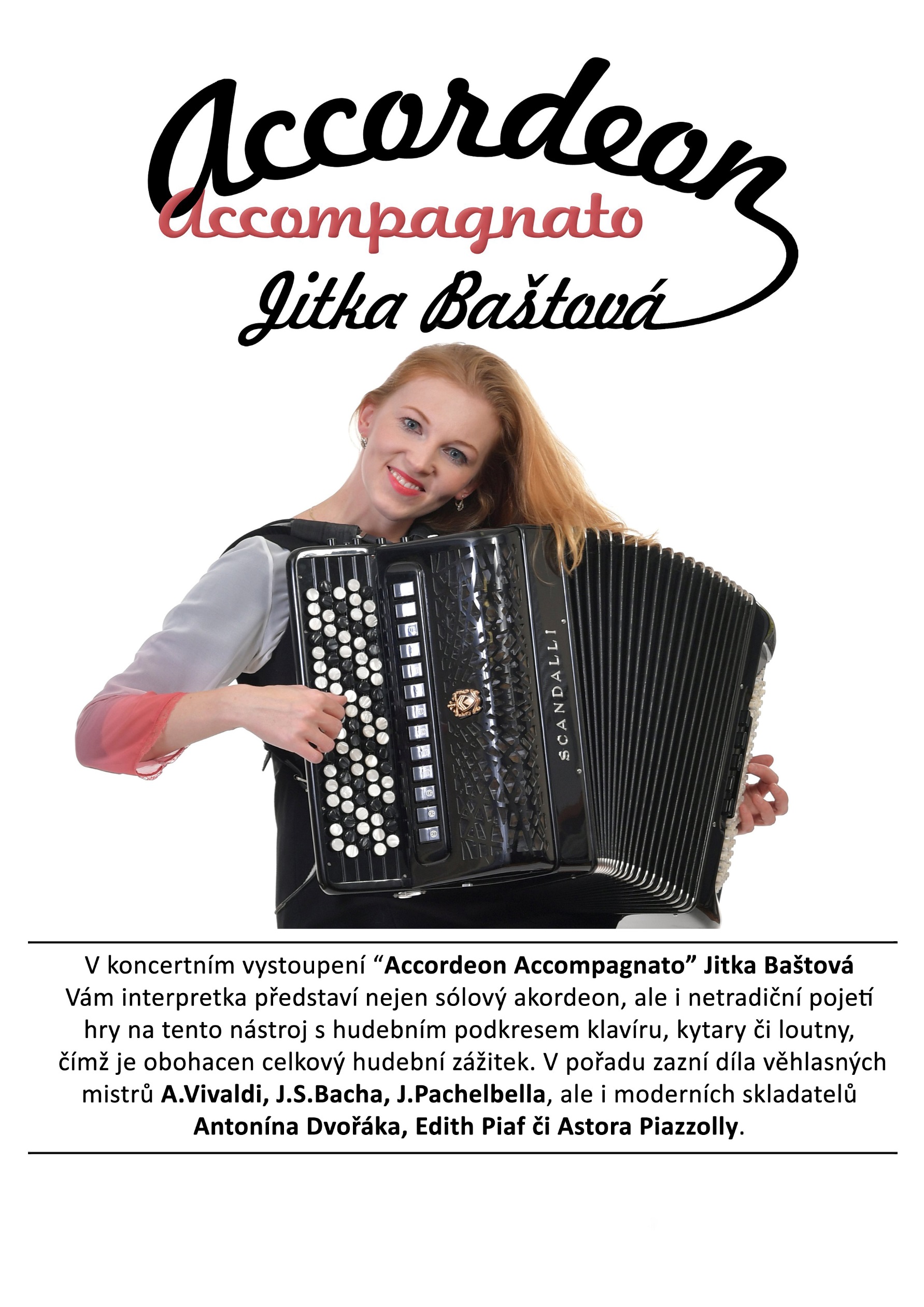 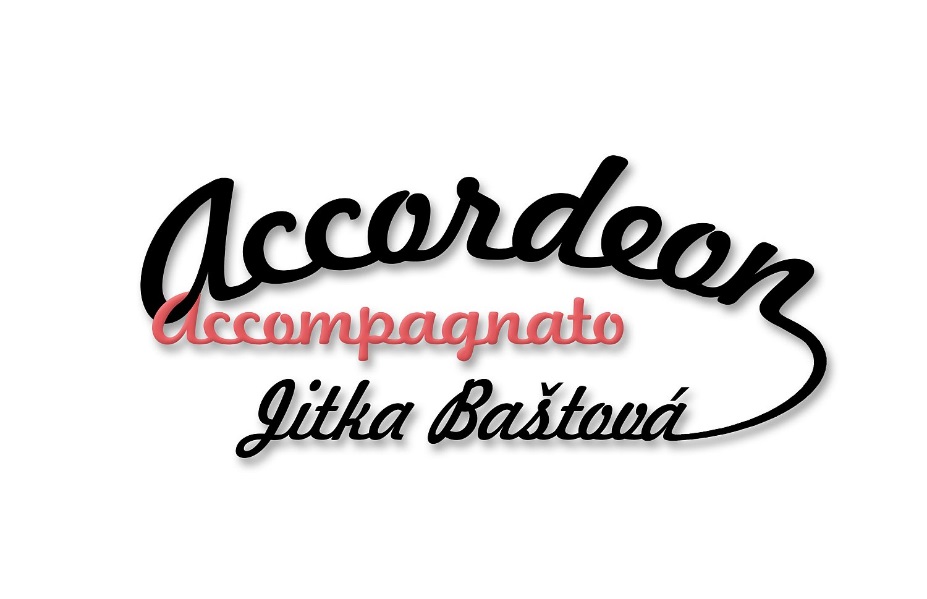 Program koncertu:1. R. Charles (E. Piaf): La Foule				sólový akordeon2. E. Piaf: La vie en rose					sólový akordeon3. N. Glanzberg (E. Piaf): Padam Padam	       	sólový akordeon4. J. Dowland: výběr z 1. knihy písní		akordeon s podkresem5. J. Pachelbel: Kánon in D dur 		 		sólový akordeon6. A. Vivaldi: Čtvero ročních období (Zima)		sólový akordeon7. J. S. Bach: Invence						sólový akordeon8. D. Scarlatti: Sonata					sólový akordeon9. H. Valpolla: Maryllin				akordeon s podkresem10. J. Hatrík: Toccatina					sólový akordeon11. A. Piazzolla: Cafe 1930				akordeon s podkresem12. A. Piazzolla: Chiguilin de Bachin, Tango…	sólový akordeon13. P.I.Tchaikovsky: Tanec švestkové víly		sólový akordeon14. A. Gaynullin: Euphoria					sólový akordeon
Krátké představení interpretky: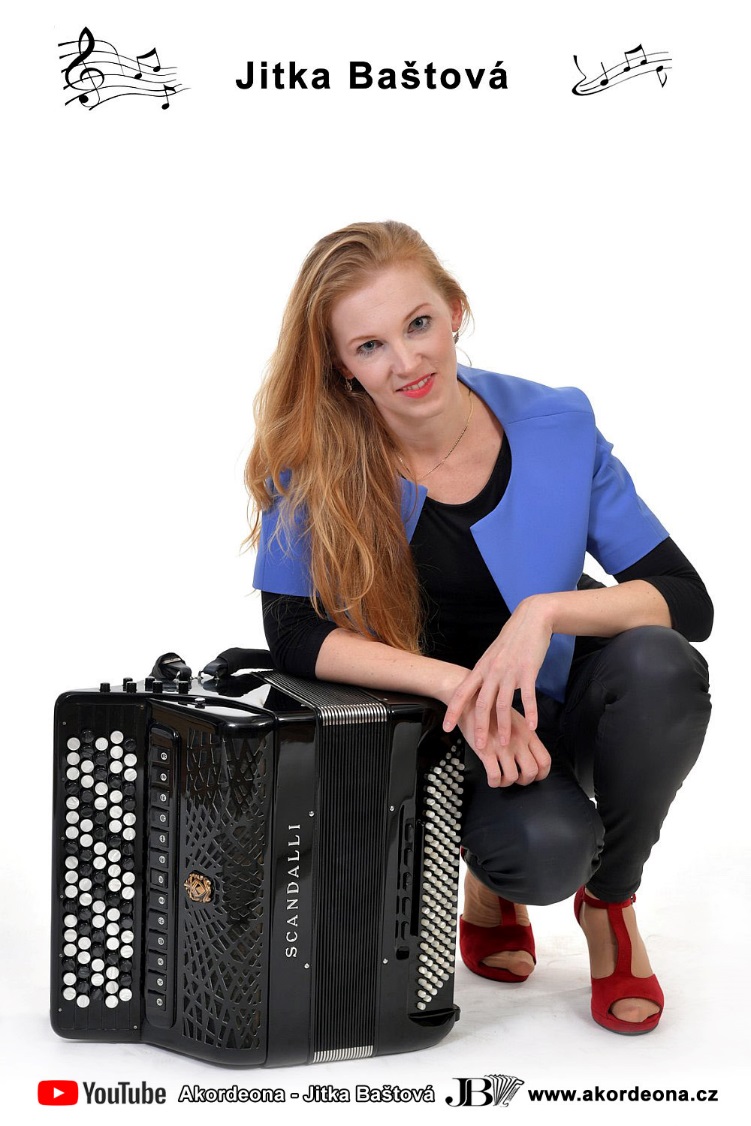 